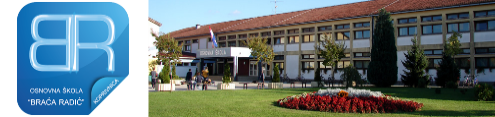          REPUBLIKA HRVATSKAKOPRIVNIČKO-KRIŽEVAČKA ŽUPANIJAOSNOVNA ŠKOLA „BRAĆA RADIĆ“             K O P R I V N I C A KLASA: 112-07/19-01/11URBROJ: 2137-30-01-19-1Koprivnica, 2.10.2019.Na temelju članka 107. Zakona o odgoju i obrazovanju u osnovnoj i srednjoj školi („Narodne novine“ broj 87/08, 86/09, 92/10, 105/10, 90/11, 5/12, 16/12, 86/12, 126/12, 94/13, 152/14, 07/17, 68/18), ravnatelj Osnovne škole „Braća Radić“ Koprivnica, objavljujeNATJEČAJza radno mjestoUčitelj/ica tjelesne i zdravstvene kulture - 1 izvršitelj/ica s punim radnim vremenom (40 sati tjedno) na neodređeno vrijeme, u Osnovnoj školi „Braća Radić“  Koprivnica UVJETI:    Prema članku 105. Zakona o odgoju i obrazovanju u osnovnoj i srednjoj školi,                       radni odnos ne može zasnovati osoba za koju postoje zapreke iz članka 106.                    Zakona o odgoju i obrazovanju u osnovnoj i srednjoj školi,UZ PRIJAVU JE POTREBNO PRILOŽITI: životopis, dokaz o stupnju i vrsti stručne spreme, dokaz o državljanstvu, presliku uvjerenja nadležnog suda da se protiv podnositelja prijave ne vodi kazneni postupak ne stariji od 6 mjeseci (potvrda o nekažnjavanju), presliku potvrde o podacima evidentiranima u matičnoj evidenciji Hrvatskog zavoda za mirovinsko osiguranje o stažu.Na natječaj se mogu javiti osobe oba spola.Osobe koje ostvaruju pravo na prednost pri zapošljavanju po posebnom propisu, dužne su to navesti u prijavi i priložiti sve potrebne dokaze.Kandidat koji ostvaruje pravo prednosti pri zapošljavanju prema posebnim propisima dužan je u prijavi na natječaj pozvati se na to pravo i ima prednost u odnosu na ostale kandidate samo pod jednakim uvjetima.
Da bi ostvario prednost pri zapošljavanju, kandidat koji ispunjava uvjete za ostvarivanje tog prava, dužan je uz prijavu na natječaj priložiti sve dokaze o ispunjavanju traženih uvjeta, kao i potvrdu o priznatom statusu iz kojeg proizlazi to pravo.Pozivaju se osobe iz članka 102. Stavak 1.-3. Zakona o hrvatskim braniteljima iz domovinskog rata i članovima njihovih obitelji (NN 121/17) da uz prijavu na natječaj dostave dokaze o ostvarivanju prava prednosti iz članka 103. Stavak 1. Zakona o hrvatskim braniteljima iz domovinskog rata i članovima njihovih obitelji (NN 121/17). Poveznica na internetsku stranicu Ministarstva https://branitelji.gov.hr/zaposljavanje-843/843, a dodatne informacije o dokazima koji su potrebni za ostvarivanje prava prednosti pri zapošljavanju, potražiti na slijedećoj poveznici:https://branitelji.gov.hr/UserDocsImages//NG/12%20Prosinac/Zapo%C5%A1ljavanje//POPIS%20DOKAZA%20ZA%20OSTVARIVANJE%20PRAVA%20PRI%20ZAPO%C5%A0LJAVANJU.pdf
Svi traženi dokumenti prilažu se u izvorniku ili preslici koja ne treba biti ovjerena, a prije izbora kandidat će predočiti izvornik.Rok za podnošenje prijava je osam dana od dana objave natječaja na web stranici i oglasnoj ploči Osnovne škole „Braća Radić“ Koprivnica. Natječaj je objavljen dana 2.10.2019. i traje do 10.10.2019. godine.Prijave s potrebnom dokumentacijom poslati poštom na adresu ili dostaviti osobno:Osnovna škola „Braća Radić“ Koprivnica, Miklinovec 6a, 48000 Koprivnica, s naznakom: „Za natječaj– učitelj/ica tjelesne i zdravstvene kulture“.Nepotpune i nepravodobno poslane prijave neće se razmatrati. Podnošenjem prijave na natječaj kandidati daju izričitu privolu da Osnovna škola „Braća Radić“ Koprivnica može prikupljati, koristiti i obrađivati osobne podatke kandidata u svrhu provedbe natječajnog postupka sukladno propisima koji uređuju zaštitu osobnih podataka.O rezultatima natječaja kandidati će biti obavješteni na web stranici Škole: os-braca-radic-koprivnica.skole.hr									RAVNATELJ ŠKOLE: 									Krešo Grgac, prof.